PTA MeetingDepartment of Journalism and Mass Communication, St. Albert’s College (Autonomous), Ernakulam, conducted the first semester PTA Meeting on 18 January 2021 at Melano Hall from 2:00 PM  to 3:00 PM. The programme commenced with a prayer song by Prof. Nikitha Shaji Thomas and Prof. Ann Pearl Saju from the Department of Journalism and Mass Communication. Later Prof. Nikitha Shaji Thomas, the Head of the Department of Journalism and Mass Communication delivered the welcome address. Followed by this, Fr. John Christopher Vadassery, Vice Principal and Bursar of St. Albert’s College (Autonomous), shared his insights about the college. The Video of Royal Alberts was screened for the parents and students. Further, Prof. Nikitha Shaji Thomas gave the College Orientation. This was followed by teacher’s self-introduction and Meet the Tutor session, where Prof. Krishnendu R., Tutor of B.Voc. Journalism and Mass Communication and Prof. Phrimna Valerious, Tutor of B.A English (Triple Main), gave the Course Orientation to the parents and students. Later the students were asked to introduce themselves and their parents. Parent Representatives were selected during the session. The formal function was concluded with a Vote of Thanks by Prof. Ann Pearl Saju and the compere of the day was Prof. Aleena Mathew. The PTA meeting was wound up with a Group Photo session followed by the distribution of tea and snacks. 
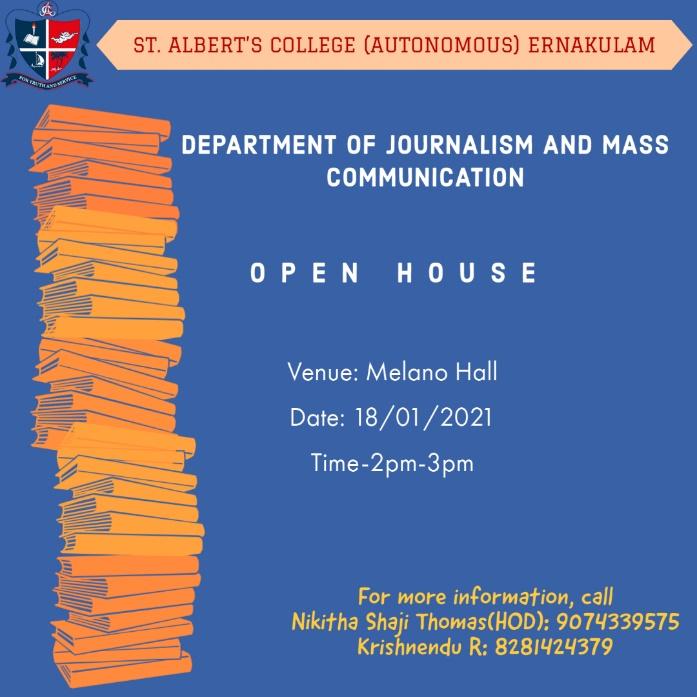 